Государственное бюджетное учреждение «Национальная библиотека Республики Дагестан им. Р. Гамзатова»Организационно-методический отделПамять, которой не будет концаМетодические рекомендации по патриотическому воспитанию на примерах художественных произведений военной тематики, подвига дагестанцев - Героев Советского Союза  (к 75-летию Победы советского народа в Великой Отечественной войне).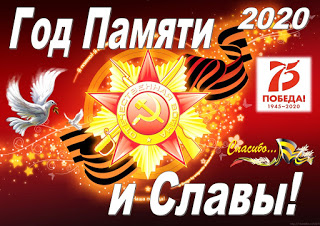 Составитель: А. Ш. Мусаевг. Махачкала, 2020 г.Уважаемые коллеги!Настоящее методическое пособие составлено в целях оказания помощи в работе библиотек по реализации комплекса мероприятий, проводимых ими в рамках 75-летия Победы в Великой Отечественной войне (1941-1945 гг.). В нем предпринята попытка предложить библиотекарям примерные мероприятия по заданной теме, изложено видение организационно-методического отдела Национальной библиотеки Республики Дагестан им. Р. Гамзатова по адресному проведению указанных мероприятий.Выражаем надежду, что наша работа послужит подспорьем в организации мероприятий в помощь проведению мероприятий к 75-летию Победы, окажется полезной в работе общедоступных библиотек в патриотическом воспитании населения.2020 год – год 75-летия Победы в  Великой Отечественной войне (1941-1945 гг.), объявленного Указом Президента РФ Годом памяти и славы. Патриотическое воспитание населения являлось одной из важнейших задач общества во все времена. Под патриотическим воспитанием понимается формирование любви к своей Родине, постоянная готовность к её защите. Традиционно дагестанские библиотеки отмечают знаменательные и памятные даты истории страны, истории родного края. Главным событием 2020 года является 75-летие Победы в Великой Отечественной войне (1941-1945 гг.). Особая роль в сохранении исторической памяти, популяризации художественной литературы военной тематики, воспитание подрастающего поколения в духе любви к Родине. своим землякам – ветеранам и участникам Великой Отечественной войны, дагестанцам – героям Советского Союза отводится библиотекам.Методические материалы, посвященные славной дате Победы, предназначены для работы с литературой о Великой Отечественной войне. Библиотеки располагают достаточными фондами литературы о Великой Отечественной войне. Это дает возможность расширить работу по подготовке мероприятий к знаменательной дате. Особенности этой работы, ее масштабность, разнообразие средств, форм и методов позволяют учитывать запросы разных групп читателей. Для привлечения широких слоев населения рекомендуем в работе по данной тематике использовать письма с фронта, фотографии с домашнего архива, воспоминания участников сражений за Отчизну. Библиотекам, в связи с 75-летием Победы, предстоит продолжить поиск и сбор материалов о земляках - ветеранах и участников войны, информировать читателей о новых публикациях, связанных с темой войны, координировать свою деятельность с другими организациями, администрациями поселений (домами культуры, музеями, школами и т.д.), провести тематическое анкетирование пользователей «Память о подвиге», оформить в библиотеках картотеки, посвященные теме войны, тем самым, выявить и стимулировать интерес к литературе о Великой Отечественной войне.При этом, необходимо в работе библиотек выделить приоритетные группы для организации мероприятий и обслуживания - это ветераны Великой Отечественной войны, молодежь, учащиеся школ и выработать с ними определенную систему работы.Всё меньше и меньше становятся количество ещё живых участников той войны, многие ветераны хотели б оставить свое слово, воспоминания о тяжелых испытаниях военного лихолетья, о товарищах, с которыми воевали, о боевом пути. Для них библиотека может организовать встречи читателей с ветеранами войны, организовать тематические вечера «Не стареют душой ветераны», «Поклон тебе, солдат», «Расскажи ветеран о дорогах войны», «В народе память, о войне храня», вести запись этих мероприятий, оформлять альбомы об их воспоминаниях. Совместно со школой библиотеки могут организовать посещение ветеранов Великой Отечественной войны на дому.Библиотекам, в зависимости от наличия достаточного фонда, рекомендуется проводить:- циклы литературно - исторических уроков «Победа – шаг за шагом», «На той войне, где были мы с тобой», «Нам дороги эти позабыть нельзя», «Нас война отметила меткой особой», «Не умолкнет во мне война», отражающие основные этапы войны, основные битвы и сражения, в которых принимали участие жители данного населенного пункта, - акции «Каждому читателю книгу о войне» и читательские конференции по произведениям, рассказывающим о дагестанцах на полях войны, устный журнал  «Великая  Отечественная война в жизни страны гор», урок мужества «Слава тебе, победитель солдат», посвящённый дагестанцам - героям Советского Союза, устный журнал «Верные сыны малой родины»,  конкурс чтецов «Салют, Победа!», - библиотечные часы памяти «Имена из Книги памяти», «Дорогами Великой Отечественной», «Жестокая правда войны», литературный час «Дагестанцы - солдаты победы», - тематические вечера «Подвигу жить в веках», уроков – мужества и памяти «Их имена бессмертны», «Юные герои сороковых пороховых», недели военной книги, музыкально - тематические вечера «Слава тебе, солдат - победитель», музыкальные часы и литературно – музыкальные композиции «Песни, опаленные войной», «Шли по войне девчата», вечер фронтовой песни «За край родной», час поэзии «Дагестанские поэты о войне».В каждом сельском филиале рекомендуется организовать материал о земляках- героях и участниках Великой Отечественной войны, фонды воспоминаний и других неопубликованных документов по историко – патриотического характера, куда органично войдут альбомы, тематические папки на различные темы: «Земляки- герои», «Труженики тыла», «Ветераны Великой Отечественной войны», «Герои Советского Союза и полные кавалеры ордена Славы - уроженцы нашего района», «Гордость родной земли», «Живая память солдата», «Жить в веках подвигу солдата».Практика работы библиотек различных областей, краев и республик страны показывает эффективность постоянно действующих циклов выставок на темы: «Война. Народ. Победа», «…(регион) в годы Великой Отечественной войны (1941-1945 гг.)», «Навечно в памяти народной», «Великая Отечественная война. 1941-1945 гг.», «Летопись огненных лет», «Героический подвиг бессмертен», «На полях великих сражений», встреч с ветеранами Великой Отечественной войны (1941-1945 гг.), книжных выставок о земляках, участниках Великой Отечественной войны на тему: «Сквозь года звенит Победа», «Снова к прошлому взглядом приблизимся», «Снова ожили в памяти были живые…», «Путь мужества и славы» (названия – на выбор), где будет представлена литература и материалы о героических подвигах земляков в годы войны, фотографии, письма с фронта, фотокопии различных документов и т.д. Обязательно следует дать сведения обо всех наших земляках, уроженцах каждого отдельно взятой территории. В организации данной работы поможет выявлению персонально каждого участника военных событий, многотомное издание Книги памяти «Назовем поименно». В этом издании публикуются сведения обо всех жителях Дагестана, призванных территориальными РВК на военную службу с территории республики, всех Героев Советского Союза и полных кавалерах орденов Славы.Предлагаем примерный план книжной выставки «Память о войне нам книга оставляет», который можете взять за основу, т.к. это зависит от располагаемой библиотекой литературы военной тематики, что позволит использовать тот или иной раздел. Для оформления книжной выставки можно использовать воспоминания жителей конкретного населенного пункта в виде фотоальбомов и видеозаписей, тематические папки, картины /репродукции/, фотоснимки из книг и журналов.Первый  раздел. «ровно в четыре, 22 июня …»На наш взгляд можно расположить литературу и газетные публикации о начале Великой Отечественной войны.Во втором разделе «Великие вехи великой войны» рекомендуем выставить в хронологическом порядке книги о главных сражениях, противостоянии немецких  войск и сухопутных сил Советского Союза, переломивших ход  Великой Отечественной войны (1941-1945 гг.) - под Москвой, в блокадные годы  Ленинграда, Сталинградской битвы, на Курской дуге и других.Третий раздел «Ушедшие в бессмертие» мог бы рассказать о героях и подвигах, о полководцах земляках.Четвертый раздел - «… район (село) годы Великой Отечественной войны» - собранные фото и другие материалыСчитаем целесообразным включение следующего раздела «Война вошла в мальчишество моё…», который бы содержал воспоминания детей войны, как интересную иллюстрацию детского отражения той далекой, где-то, войны, куда ушел отец, старший брат или другой родственник (в детском восприятии ассоциируется близкий член семьи или сосед, о котором может храниться память, а также книги о детях в годы войны). Далее можно дополнить выставку такими разделами, как «Всё для фронта, всё для Победы» и «Фронт за линией фронта», если собранные поисковедческие материалы библиотеки позволяют дать соответствующую информацию. Очень важно, каждое мероприятие, заранее организовать широкую информацию пользователям о выставке литературы, как в учебных заведениях, так и общественных местах.Также считаем полезным обратиться к имеющейся литературе, по которой  подготовили следующую обзорную информацию. Одними из первых изданий, повествующих о военных буднях дагестанцев, являются газетные публикации, к сожалению, к которым библиотеки не имеют доступа. В 1943 году были изданы небольшие книжицы Д. Трунова о героях Советского Союза Саиде Алиеве, Ханпаше Нурадилове, Магомеде Гаджиеве, о бронепоезде «Комсомолец Дагестана» и др. Живой интерес вызывает и информационно ёмкая книга «Отважные сыны гор./Очерки о Героях Советского Союза и военачальниках – дагестанцах/. Махачкала, Дагкнигоиздат, 1968 г. 436 стр. Книга представляет собой сборник очерков и рассказов, написанных в разное время авторами об известных дагестанцах – участниках Великой Отечественной войны (1941-1945 гг.).Сборник рассказов «Бессмертие смертных» /Махачкала, Дагучпедгиз, 1967 г. 144 стр./ включает в себя стихи, поэмы и очерки о Героях Советского Союза – дагестанцах Магомеде Гаджиеве, Валентине Эмирове, Магомед-Загиде Абдулманапове, Ахмеде Абдулжалилове, Абдулмеджидове, Юсупе Акаеве, Гасрете Алиеве, Ризване Сулейманове и других, храбро сражавшихся на фронтах Великой Отечественной войны.  Наиболее полную информацию о знатных людях-дагестанцах (Герои Советского Союза, полные кавалеры ордена Боевой Славы, Герои Социалистического Труда, полные кавалеры ордена Трудовой Славы, а также Герои России) можете получить из книги, изданной к 70-летию Победы З. Ильясова Герои Дагестана: и жизнь, и смерть во имя Отечества, - 3-е изд., перераб. и доп.- Махачкала: Лотос, 2015. - 408 с.: ил./. Автор книги З. Ильясов отмечает, что «…мы не в полной мере используем мощный потенциал героев по воспитанию … готовность дагестанцев к самопожертвованию во имя защиты интересов Отечества. Реальная жизнь со всей очевидностью показывает, что в современных условиях чрезвычайно важно активизировать ресурс патриотизма, который способен формировать конструктивные инициативы на местах… Имена и подвиги героев войны и труда, всех дагестанцев, участвовавших в войне и восстановлении разрушенного народного хозяйства, борьбе против терроризма и экстремизма во имя мирного созидания и обеспечения достойной жизни, навсегда останутся в благодарной памяти России».Полезным может оказаться обращение к изданию Дагестанского научного центра «Вестник института истории, археологии и этнографии» №2 за 2015 год приводятся исторические материалы о дагестанцах – Героях Советского Союза (Даудов О.М.), вкладе народов Дагестана в победу в Великой Отечественной войне 1941-1945 гг. (Каймаразов Г.Ш.), статья «Гордость и слава Дагестана» (Бабаев А.-М. Б.) обзорная статья о  героях – дагестанцах, начиная с первого из дагестанцев,  получившего гордое звание героя – Д.И. Кузнецова, жителя Махачкалы с 1929 по 1933 г., единственном дважды Герое Советского Союза А. Султане, также из первой тройки героев – подводнике М.Гаджиеве, капитане В. Эмирове и др.Номер республиканского общественно-политического журнала «Народы Дагестана» (№2-3, 2005 г.) также содержит исторические материалы о вкладе отдельных районов в Победу в годы Великой Отечественной войны.Коллегам, накануне празднования 75-летия Победы в Великой Отечественной войне (1941-1945 гг.), хочется посоветовать в организации и проведении полагаться больше на свой опыт, привлекать к данной работе учителей  литературы и истории, использовать возможность живого общения с оставшимися в живых единицами – участниками войны, республиканскую книгу памяти «Назовем поименно», многотомное издание под редакцией О.Муртазалиева. Обращение к фондам Национальной библиотеки Республики Дагестан им. Р. Гамзатова показало отсутствие художественной литературы о военных подвигах дагестанцев – участников Великой Отечественной войны, кроме эпизодических публикаций в средствах массовой информации в очередной годовщине празднования Победы и дню рождения. И нет уверенности в том, что рекомендуемая литература числится в фондах муниципальных общедоступных библиотек. Нет в России такой семьи, где б ни памятен был свой герой. Учитывая важность воспитательной работы, на примерах земляков, рекомендуем организовать мероприятия по патриотическому воспитанию населения на примерах героев – дагестанцев, отталкиваясь от известных произведений русской советской литературы, отдельных рассказов и художественной прозы, максимально адаптируя к местным условиям, используя в качестве фонового оформления музыкальные произведения военных лет «Священная война» (на стихи В. Лебедева-Кумача и музыку А. Александрова), «Жди меня» (на стихи К. Симонова и музыку М. Блантера), «В лесу прифронтовом» (на стихи М. Исаковского и музыку М. Блантера), «Вечер на рейде» (на слова поэта А. Чуркина и музыку В. Соловьева-Седого), «Темная ночь» (на слова В. Агатова и музыку Н. Богословского), «Ты ждешь, Лизавета»  (на слова Е. Долматовского и музыку Н. Богословского), «В землянке» (на стихи А. Суркова и музыку К. Листова), «Случайный вальс» (на стихи Е. Долматовского и музыку М. Фрадкина) и др.Рекомендуемая литература:1. Трунов Д. Долг патриота/Д. Трунов.- Махачкала: Даггосиздат, 1943.- 31 с.2. Трунов Д. На бронепоезде «Комсомолец Дагестана. (Три боевых дня)/Д. Трунов. -  Махачкала: Даггосиздат, 1943.- 31 с.3. Герой Советского Союза Магомед Гаджиев: сборник/сост.Д. Трунов.- Махачкала: Даггиз, 1943.- 71 с.4. Герой Советского Союза Саид Алиев: сборник/сост. Д.Трунов.- Махачкала: Даггосиздат, 1943.- 33 с.5. Герой Советского Союза Ханмаша Нурадилов: сборинк/сост. Д. Трунов.- Махачкала: Даггиз, 1943.- 35 с.6. Бессмертие смертных: сборник/сост. Д.Трунов.- Махачкала: Дагучпедгиз, 1967.- 143 с.7. Отважные сыны гор: очерки о героях Советского Союза и военачальниках – дагестанцах/сост. А. Путерброт. – Махачкала: Дагкнигоиздат, 1968.- 435 с.: ил.8. Ильясов З. Герои Дагестана: и жизнь, и смерть во имя Отечества/ З. Ильясов.- 3-е изд., перераб. и доп.- Махачкала: Лотос, 2015 .- 408 с.: ил.9. Народы Дагестана: респ. общ.-полит. журн./ учр.: Миннац РД. – 2005, №2-3.- Махачкала: ИД Народы Дагестана, 2005 10. Вестник Института истории, археологии и этнографии: Даг. науч. Центр, 2015, №2(42).- Махачкала: Академиздатцентр Наука РАН, 201511. Назовем поименно: книга памяти: многотомное издание/под ред. О.М. Муртазалиева, - Махачкала: Юпитер,  2003.- 